Филиал Республиканского государственного предприятия на праве хозяйственного ведения «Казгидромет» Министерства экологии и природных ресурсов РК по г.Алматы и Алматинской области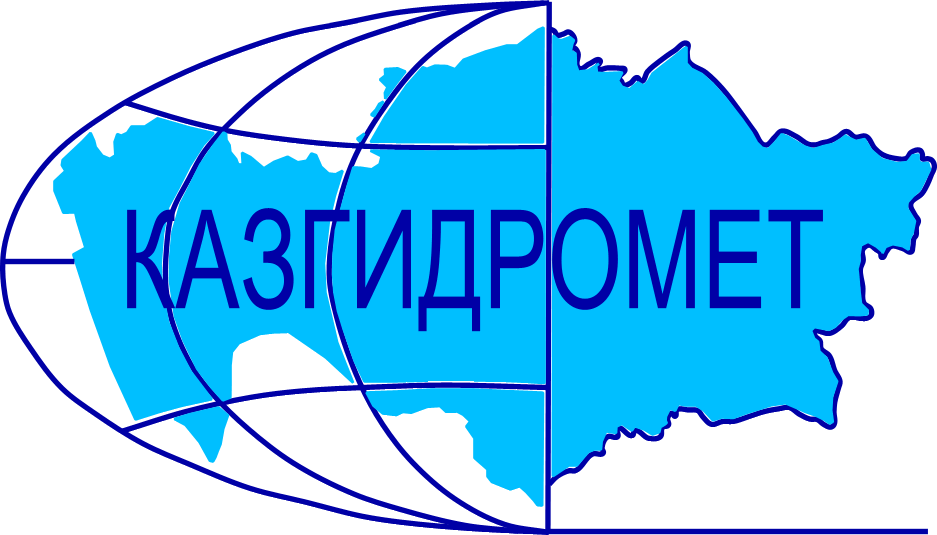 г.Алматы, проспект Абая, 32Ежедневный гидрологический бюллетень № 24Сведения о состоянии водных объектов г.Алматы и Алматинской области по данным гидрологического мониторинга на государственной сети наблюдений по состоянию на 8 час. 24 апреля 2024 годаСведения о водохранилищах Примечание: * - данные отсутствуютДиректор филиала             		                                                                           Т. КасымбекСоставил (а)/Исп.: И. АнцифероваТел.: 2067Қазақстан Республикасы Экология және табиғи ресурстар министрлігінің «Қазгидромет» шаруашылық жүргізу құқығындағы республикалық кәсіпорнының Алматы қаласы және Алматы облысы бойынша филиалыАлматы қаласы, Абай, 32 даңғылы№ 24 Күнделікті гидрологиялық бюллетень Мемлекеттік бақылау желісіндегі гидрологиялық мониторинг деректері бойынша Алматы қаласы және Алматы  облысы су нысандарының 2024 жылғы 24 сәуірдегі сағат 8-гі  жай-күйі туралы мәліметтер. Су қоймалары бойынша мәліметтер Ескерту: * - мәліметтер жоқФилиал директоры		                                                                               Т. ҚасымбекЖасады/Орын.: И. АнцифероваТел.: 2067Название гидрологического постаОпасный уровеньводы, смУровень воды, смИзменение уровня воды за сутки, ±смРасход воды, м³/секСостояние водного объектар.Иле-пристань Добын490327-2476р.Иле-164 км выше Капшагайской ГЭС500413-11445р.Иле-уроч.Капшагай5014000582р.Иле-с.Ушжарма376189-11р.Иле-1 км ниже ответвления рук.Жидели328210021,0р.Иле-аул Жидели28613044,24р.Иле-протока Суминка548410022,3р.Иле-16 км ниже истока2771740607р.Иле-протока Ир256172084,5р.Киши Алматы-МС Мынжылки300река пересохлар.Киши Алматы-альпбаза «Туюксу»62654110,43р.Киши Алматы-ниже устья р.Сарысай29025600,96р.Киши Алматы-МП Медеу1361020р.Киши Алматы–г.Алматы24818901,47р.Батарейка-д/о «Просвещенец»986100,21р.Бутак-с.Бутак28725600,51р.Улкен Алматы-1,1 км выше озера Улкен Алматы32929410,23р.Улкен Алматы-2 км выше устья р.Проходной40025500,84р.Кумбел-устье11985-21,71р.Проходная-устье31027000,81р.Терисбутак-устье23021300,73р.Каскелен-г.Каскелен337277-34,04р.Каскелен-устье213139111,5р.Талгар-г.Талгар3301680р.Есик-г.Есик29417020,51р.Турген-с.Таутурген180117-810,1р.Узын Каргалы-п.Фабричный160104-54,63р.Курты-Ленинский мост46125704,28р.Шилик-выше вдхр.Бартогай424311212,5р.Шилик-с.Малыбай1864401,73р.Темирлик-с.Темирлик27120896,54р.Шарын-уроч.Сарытогай250130245,9р.Текес-с.Текес200137111,6р.Каркара-у выхода из гор2561471616,4р.Баянкол-с.Баянкол1807633,83р.Нарынкол-с.Нарынкол2501781вдхр.Капшагай-г.Капшагай11501141-2вдхр.Капшагай-МС Карашокы115011400оз.Улкен Алматы-на северном берегу1062242-2ледоставлёд потемнелНазваниеНПУНПУФактические данныеФактические данныеФактические данныеФактические данныеНазваниеУровеньводы, м БСОбъем, млн. м3Уровеньводы, м БСОбъем, млн. м3Приток, м3/сСброс,м3/сКапшагайское   вдхр.479,0018450478,8918300445582Гидрологиялық бекеттердің атауыСудың шектік деңгейі, смСу дең-гейі,смСу деңгейі-нің тәулік ішінде өзгеруі,± смСу шығыны,  м³/секМұз жағдайы және мұздың қалыңдығы, смІле өз.- Добын айлағы490 327-2476Іле өз.- Қапшағай ГЭС 164 шқ  жоғары500413-11445Іле өз.- Қапшағай шатқалы5014000582Іле өз.- Үшжарма ауылы376189-11Іле өз.- Жиделі тармағынан 1 шқ төмен328210021,0Іле өз.- Жиделі ауылы28613044,24Іле өз.- Суминка саласы548410022,3Іле өз.- Жиделі тармағынан 16 шқ төмен2771740607Іле өз.- Ир сағасының тармағы 256172084,5Кіші Алматы өз.- Мыңжылқы МС300өзеннің суы тартылып қалдыКіші Алматы өз.- «Тұйықсу» альпбазасы62654110,43Кіші Алматы өз.- Сарысай өзенінің сағасынан төмен29025600,96Кіші Алматы өз.- Медеу МП1361020Кіші Алматы өз.- Алматы қаласы24818901,47Батарейка өз.- «Просвещенец» демалыс үйі986100,21Бұтақ өз.- Бұтақ ауылы28725600,51Үлкен Алматы өз.-Үлкен Алматы көлінен 1,1 шқ жоғары32929410,23Үлкен Алматы өз.- Проходная өзені сағасынан 2 шқ жоғары40025500,84Күмбел өз.- сағасы11985-21,71Проходная өз.- сағасы31027000,81Терісбұтақ өз.- сағасы23021300,73Қаскелен өз.- Қаскелен қаласы337277-34,04Қаскелен өз.- сағасы213139111,5Талғар өз.- Талғар қаласы3301680Есік өз.- Есік қаласы29417020,51Түрген өз.- Таутүрген ауылы180117-810,1Ұзын Қарғалы өз.- Фабричный ауылы160104-54,63Күрті өз.- Ленин көпірі46125704,28Шелек өз.- Бартоғай су қоймасынан жоғары424311212,5Шелек өз.- Малыбай ауылы1864401,73Темірлік өз.- Темірлік ауылы27120896,54Шарын өз.- Сарытоғай шатқалы250130245,9Текес өз.- Текес ауылы200137111,6Қарқара өз.- таудан шығар жер2561471616,4Баянкөл өз.- Баянкөл ауылы1807633,83Нарынкөл өз.- Нарынкөл ауылы2501781Қапшағай су қоймасы-Қапшағай қаласы11501141-2Қапшағай су қоймасы-Қарашоқы МС115011400Үлкен Алматы көлі-сол жағалауы1062242-2мұзқұрсаумұз қарайдыАтауы Қалыпты тірек деңгейіҚалыпты тірек деңгейіНақты деректерНақты деректерНақты деректерНақты деректерАтауы Су деңгейі,м  БЖКөлем,км3Су деңгейі,м  БЖКөлем,км3Нақты ағын,м3/сТөгім,м3/с Қапшағай су қоймасы479,0018450478,8918300445582